ПРЕСС РЕЛИЗ	Гражданский Центр города Алматы в рамках проекта «Civil Center Almaty» при финансовой поддержке Фонда Первого Президента Республики Казахстан – Елбасы проводит учебно-методический семинар с целью повышения компетенций и личностного развития молодежи на тему:  «Профессиональные компетенции, семейное благополучие в основе успешного карьерного роста молодого специалиста»  Целевая аудитория: молодежь с 18 до 29 лет.Общая продолжительность: 2 часаАктуальность: В настоящее время, семья и семейные отношения являются во многом определяющим фактором успешности человека в различных сферах взаимодействия в обществе, в том числе карьерного роста специалиста.Цель семинара: Повышение уровня знаний в вопросах создания семьи, подготовки к семейной жизни, формированию  и укреплению семейных ценностей и традиций, совершенствованию института семьи среди молодежи города Алматы с участием опытных социальных педагогов, семейных психологов, судей «семейных судов»,  экспертов  в вопросах укрепления  института семьи. Разъяснение эффекта прямого влияния семейного счастья на качественные индикаторы личности, способствующие формированию правильного профессионального поведения и карьерного успеха.Описание: В программе семинара предусмотрено разъяснение современных тенденций развития  семейно-брачных отношений, требований законодательства о браке и семье, особенностях  планирования создания семьи, развития  и укрепления  семейных ценностей и традиций.Дата мероприятия: 11 октября 2019 г.
Время проведения: 13.00 – 15.00 ч. (регистрация участников с 12.45 ч.) Место проведения: ул. Жамбыла 114\85 (уг. ул. Байтурсынова), здание Бизнес Сити, конференц-зал Гражданского Центра Алматы.В программе мероприятия предусмотрен перерыв на кофе-брейк.
Для участия в семинаре необходимо зарегистрироваться, направив следующую информацию: Ф.И.О. участника, возраст, место работы, должность, контакты, на эл. адрес: info@civilcenteralmaty.kz,  или позвонив по телефону 8(727)3 410 411Просим направлять заявки в срок до 10 октября 18.00 ч. (по времени г.Нур-Султан) *Подписывайтесь на наши новости в социальных сетях: 
Instagram: Civilcenteralmaty; 
Facebook: @CivilCenterAlmaty; #CivilCenterAlmaty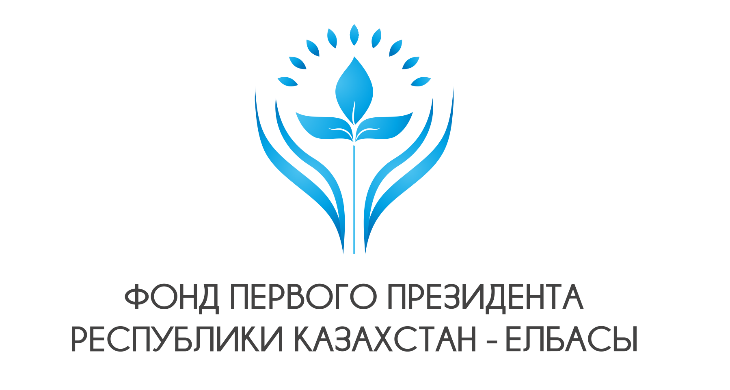 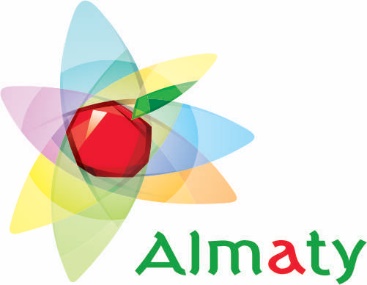 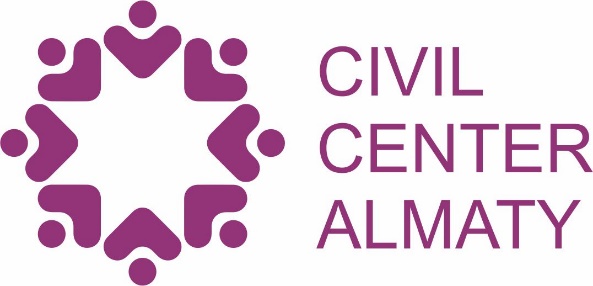 